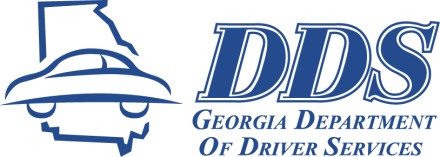 Certificate of School EnrollmentP.O. Box 80447 Conyers, GA 30013-8047678-413-8400www.dds.georgia.gov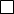 Submit this original form to a Department of Driver Services Customer Service Center within thirty (30) daysDDS-1 (03/18)Part A: Student InformationStudent Legal Name (Last, First, Middle):  				  Address: 		City: 	State: 	Zip Code:  	 Gender: 	Date of Birth:  		Part B: School InformationSchool Name: 			Phone #:  			 Address: 	City: 	State: 	Zip Code:  	Part C: Enrollment CertificationThis record is to certify that the above-named student is:Enrolled in and not under expulsion from a public or private school.Part D: SignaturesCertifying Official (PRINT NAME):  		  Official’s Title:  		  Original Signature: 	Date:  	Sworn to and subscribed before me this 	day of 	_20 	.	Notary Seal HereSignature:  	